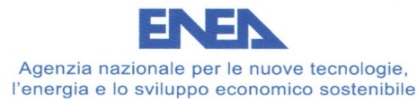 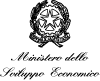 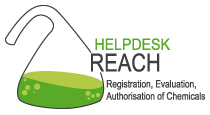 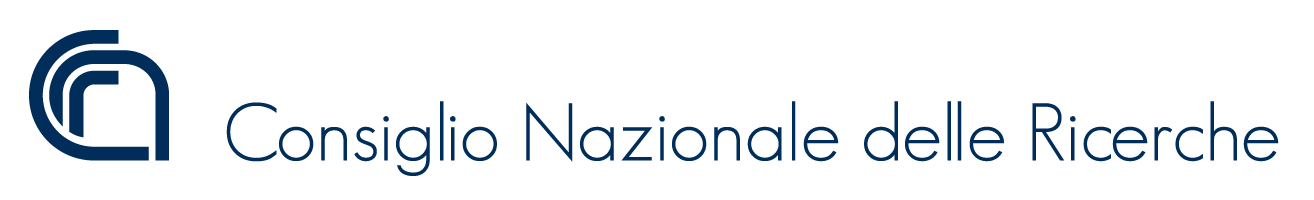 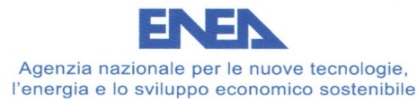 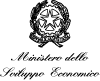 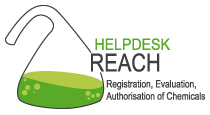 Obblighi e criticità del REACH per gli operatori del Recupero	6 aprile 2016Sala Marconi – Consiglio Nazionale delle RicerchePiazzale Aldo Moro, 7RomaScheda di registrazione Per registrarsi, inviare la presente scheda debitamente compilata all’indirizzo een@cnr.it, all’attenzione di Staff EEN – CNR.     NOME 			           COGNOMESOCIETA’				             		RUOLOINDIRIZZO SOCIETA’CAP                  	                                            COMUNE		                      PROVINCIATELEFONO                                                                 E-MAILSi autorizza l’utilizzo dei dati contenuti nel presente documento ai sensi del D.lgs.196/2003    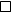 La partecipazione al convegno è gratuita. RICHIESTA DI APPROFONDIMENTO POMERIDIANO       SI		                 NO Nel pomeriggio un numero ristretto di imprese avrà la possibilità di sottoporre una specifica problematica di applicazione del Regolamento REACH (es. obblighi, tempistiche, etc.) agli esperti dell’Helpdesk REACH (Ministero dello Sviluppo Economico ed ENEA). Gli organizzatori si riservano di selezionare le aziende da incontrare nella sessione pomeridiana. Se interessati a tale opportunità, si prega di sottoporre il quesito da discutere entro il 23 marzo 2016 collegandosi al sito dell’Helpdesk REACH (http://reach.mise.gov.it/helpdesk) e, previa registrazione, compilando i campi della sezione “Contatta Helpdesk”. Si evidenzia che occorre specificare nell’oggetto del quesito la dicitura “Seminario CNR”. A tutti i quesiti presentati, non selezionati per la sessione pomeridiana, sarà fornita risposta on-line.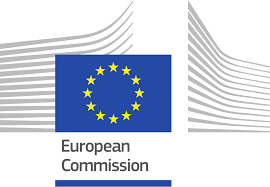 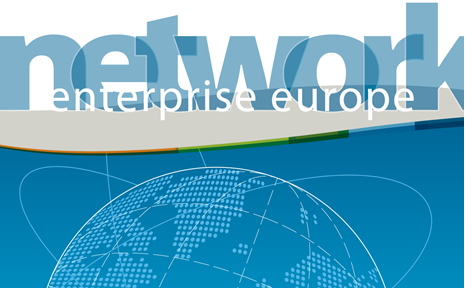 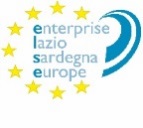 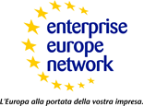 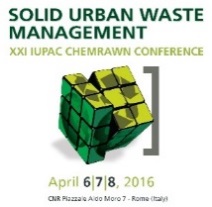 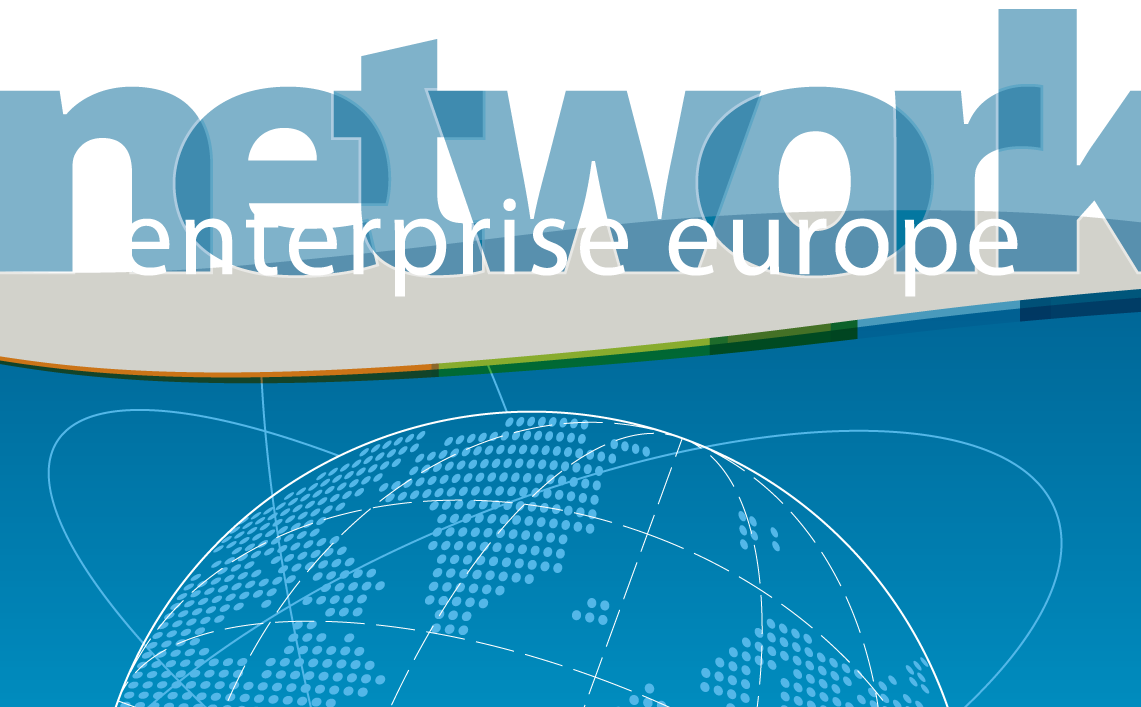 